全国2014年10月高等教育自学考试马克思主义基本原理概论试题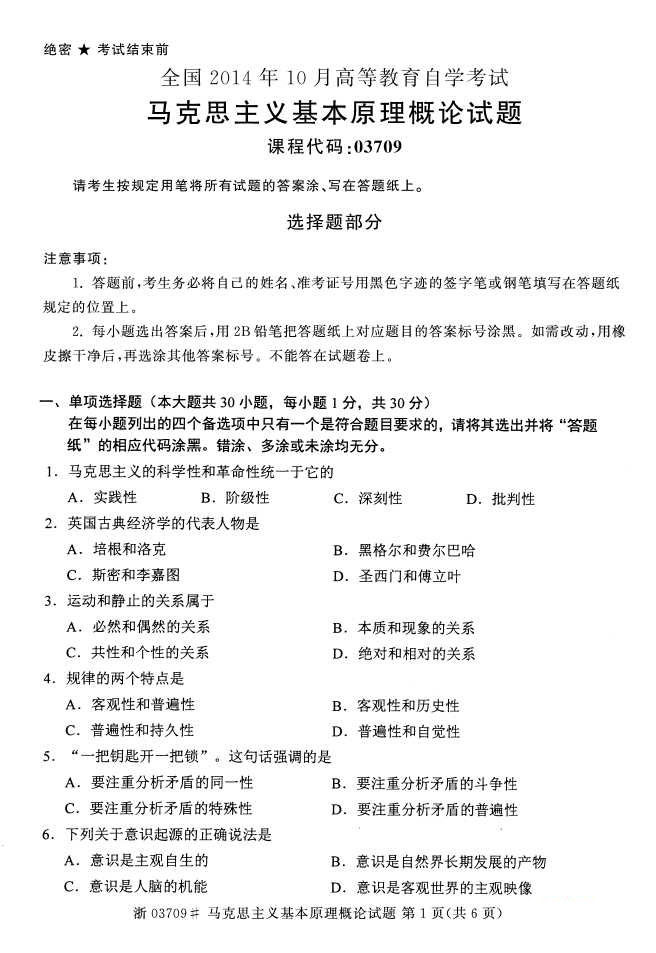 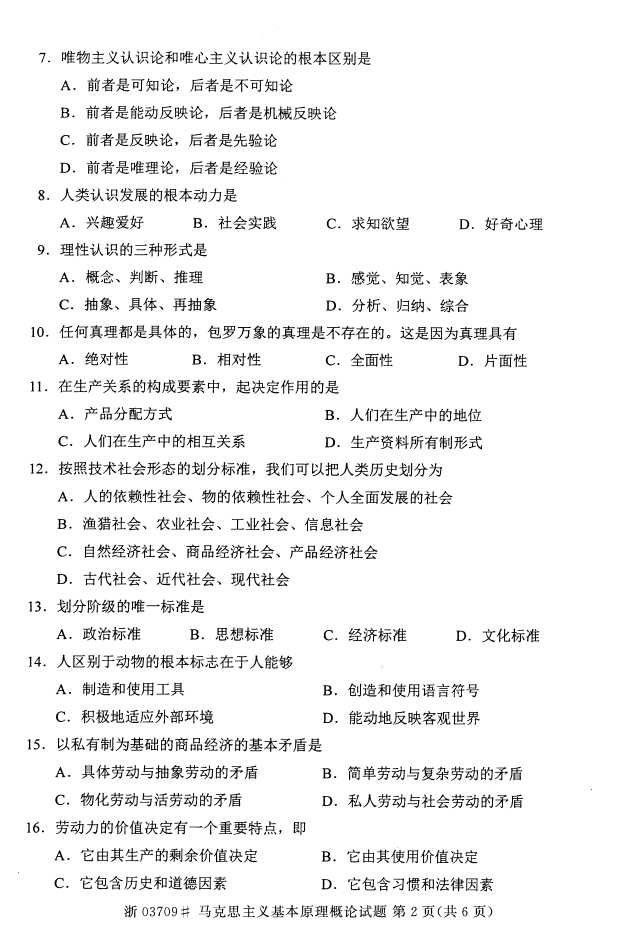 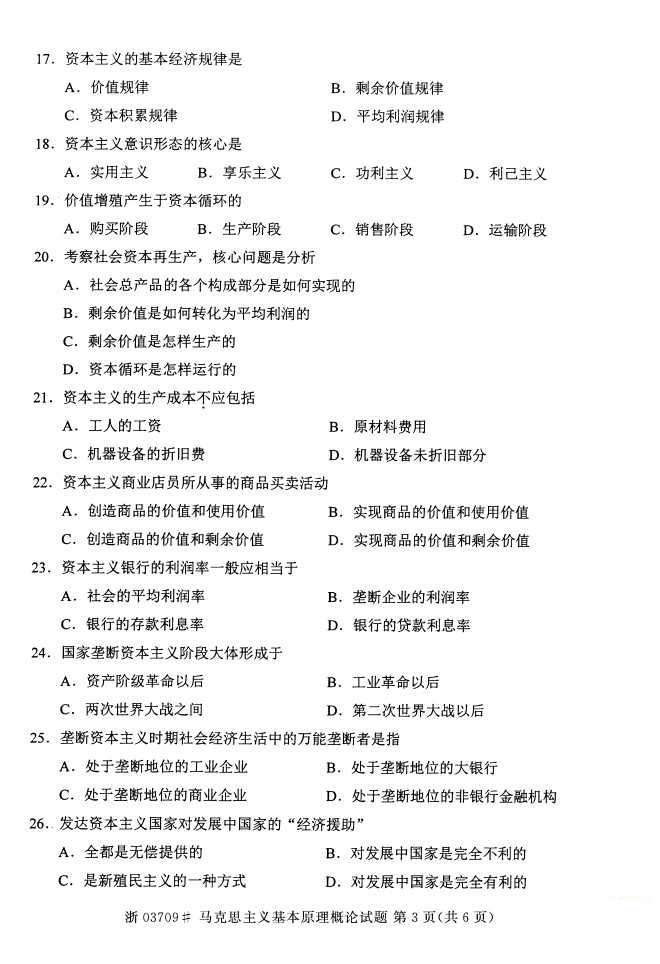 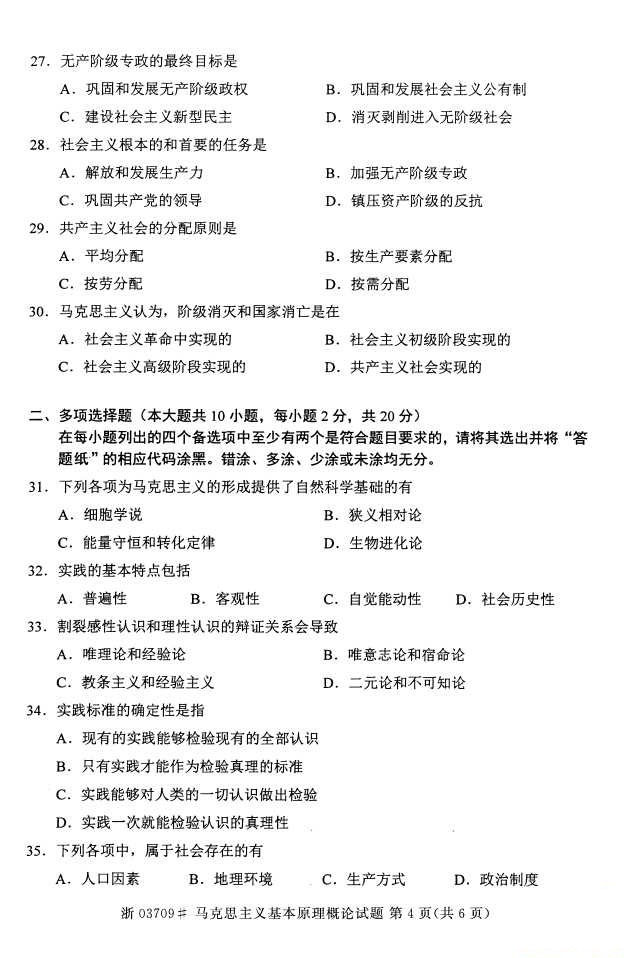 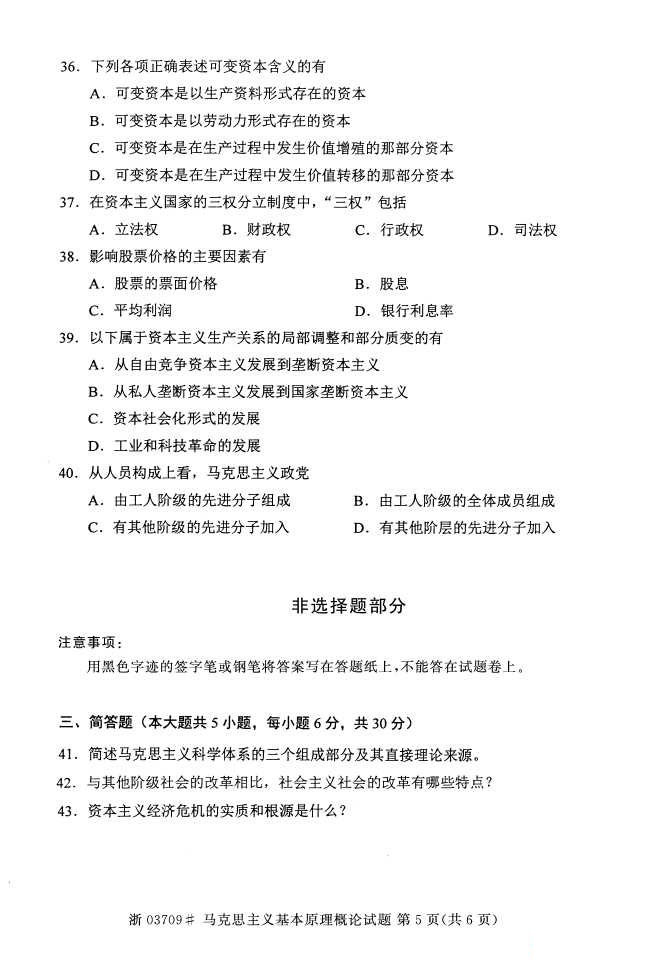 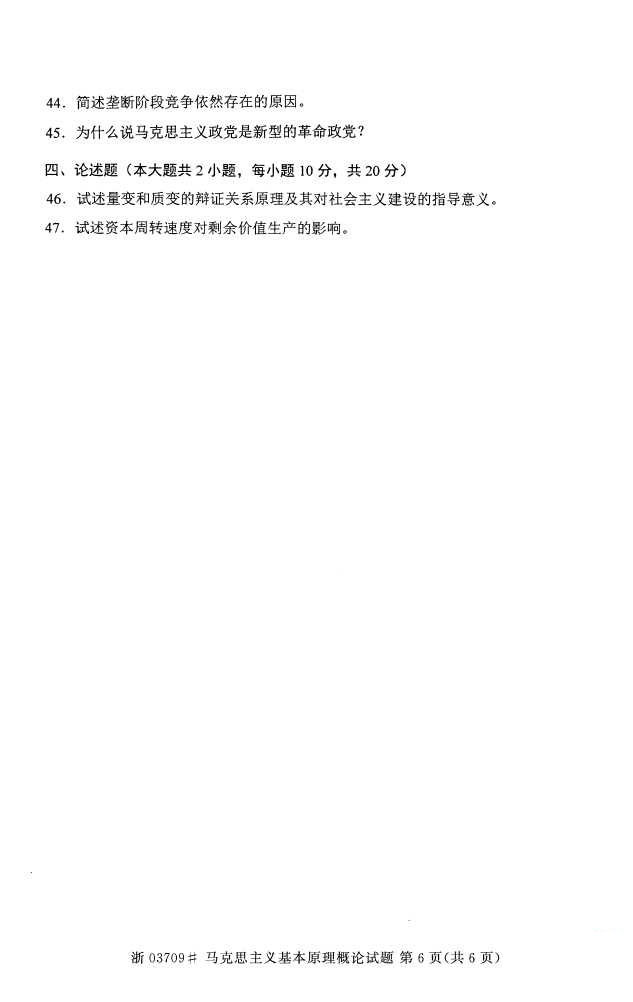 